11.02.2021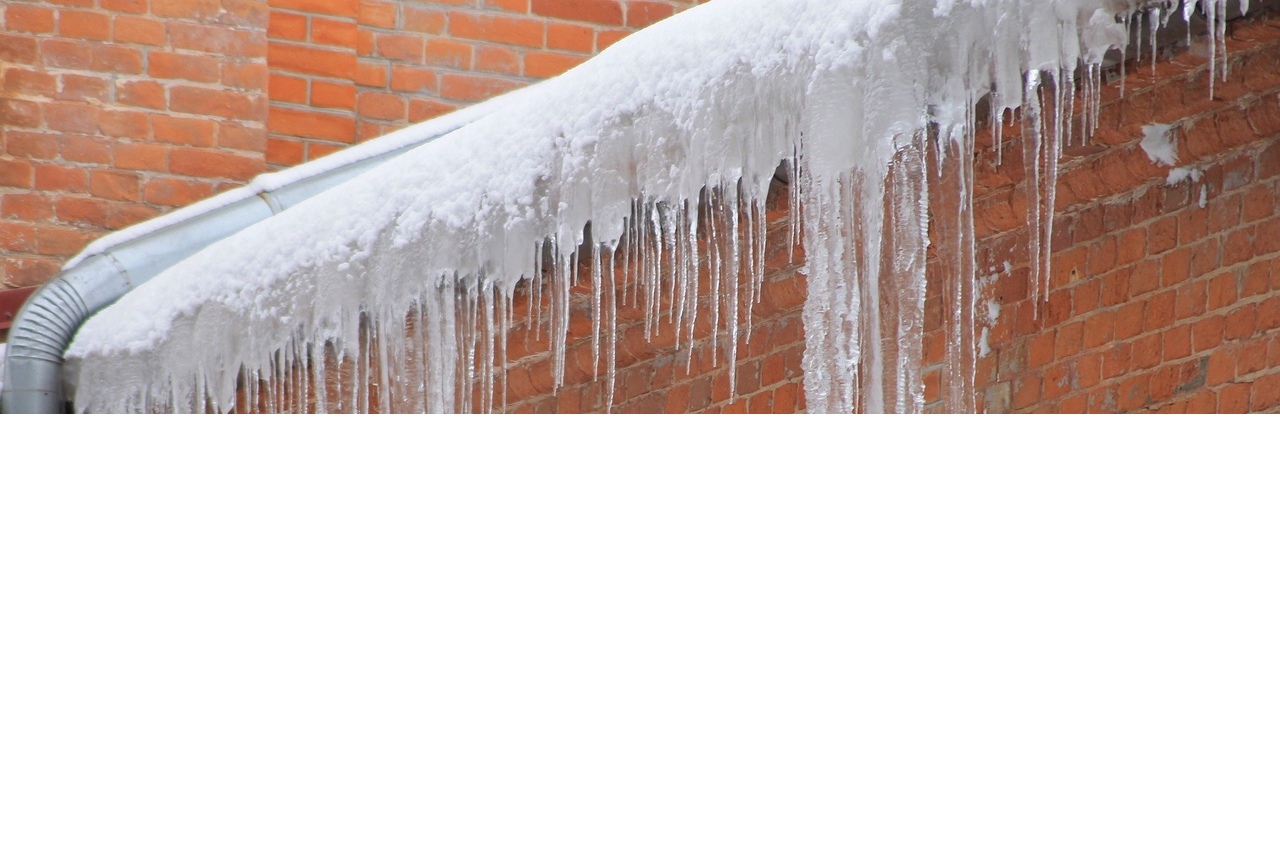 ❄Специалисты МЧС России рассказали об опасности образования наледи на крышах🚗Автовладельцам необходимо парковать транспортные средства на безопасном расстоянии от скатов крыш, карнизов и балконов. Не игнорируйте сигнальные ленты и шлагбаумы «Парковка запрещена. Возможен сход снега», так как, если снег или сосулька упадет на ваш автомобиль возле предупреждающих знаков, то ответственность за случившееся полностью ляжет на вас.🚶‍♂Пешеходам также следует обращать внимание на предупреждающие знаки. Если вы при передвижении услышали треск в районе крыши, то ни в коем случае нельзя останавливаться и разглядывать, что там случилось. Лучше всего прижаться к стене дома, в то время как козырек крыши будет выступать укрытием. В случае обнаружения на тротуаре следов ранее упавшего снега, или ледяных осколков, примите меры предосторожности и, по возможности, ограничьте пребывание в опасной зоне других людей.🧹Чтобы уберечь себя и свое имущество от несчастного случая сотрудники МЧС России призывают граждан быть внимательными и осторожными, собственников зданий и руководителей управляющих компаний своевременно очищать крыши от снега и льда.Старший инспектор отделения НДиПРОНДиПР Тосненского района майор внутренней службыАбдухакова О. А.